Гимназист №6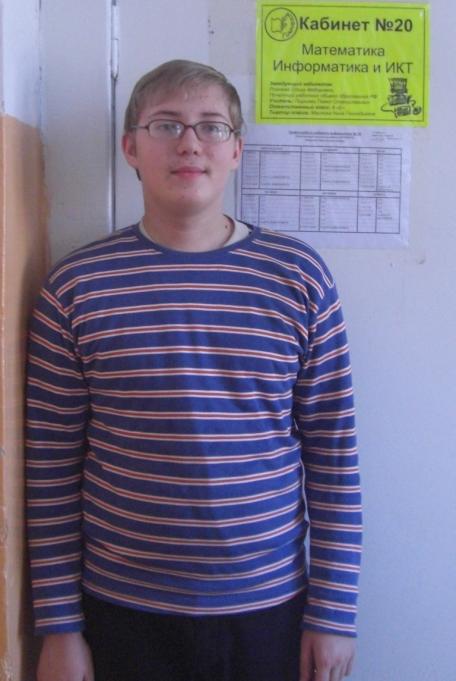 Ирины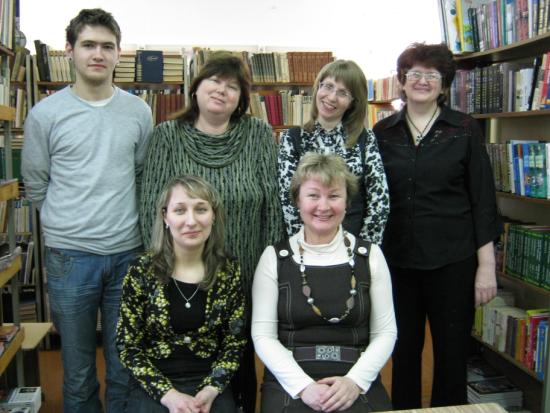 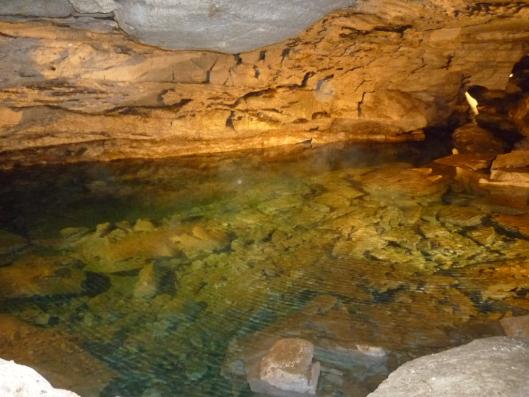 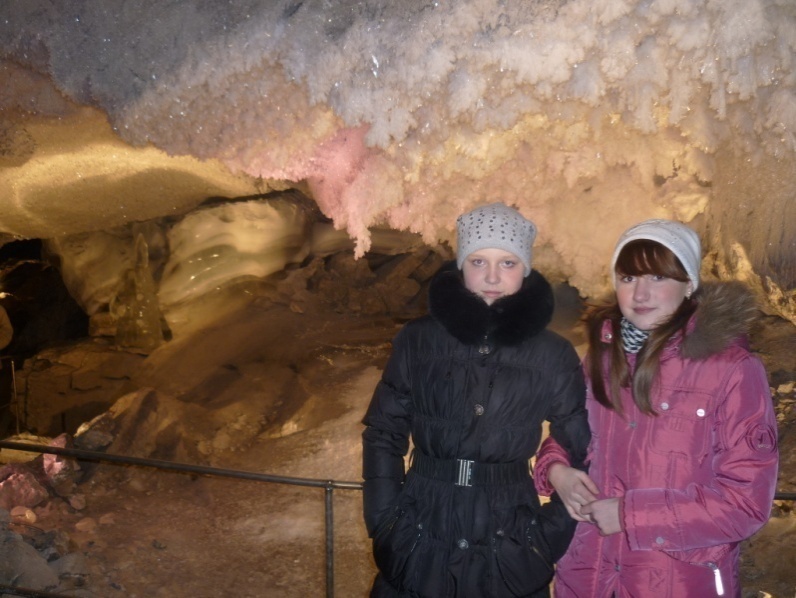 Грот Бриллиантовый 